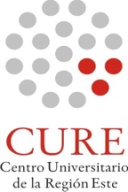 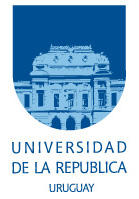 FORMULARIO DE PROPUESTA DE CURSOEl objetivo de este formulario es facilitar a los docentes la operativa de propuesta de cursos, y coordinar su  oferta dentro del Centro Universitario de la Región Este (CURE). Datos generales del cursoPor favor indique el Programa al que pertenece prioritariamente el curso y los cupos para estudiantes de diferente programa/ Planes de estudio:Tipo de  curso:Curso optativo: CIO Social 2015Curso de Créditos obligatorios para: Unidad Curricular Obligatoria Psicología Social - 3er. Sem. del Plan de Estudios 2013 de la Lic. en Psicología – Facultad PsicologíaEquipo docentePara todos los docentes por favor incluir el título académico (p.ej., Ing. Agr., M.Sc., Ph.D) delante del nombre. En cargo especificar grado docente,dedicación horaria global semanal y dedicación horaria en el curso.Programa del cursoDEDICACIÓN (CARGA) HORARIA. Indique la forma en que se asignará la dedicación horaria de los estudiantes a los efectos del cálculo de Créditos del Curso. Fórmula para el cálculo de créditos de asignaturas semestrales: [(horas de clase teóricas semanales  x 16)2 + (horas de clase teórico-prácticas x16)1,5 + (horas de preparación de informes, excursiones, seminarios, etc.)]/15). Por dudas consulte a: uae@curemaldonado.edu.uy.a) CURSOS PRESENCIALES: (indique nº de horas para cada caso)(1) exigible en el curso, seminario o taller y que formen parte de la estrategia de enseñanza. b) CURSOS  A DISTANCIA:En caso de utilizar videoconferencia:ModuloAsignaturaMarque el programa/servicio/s al que el curso pertenece:Cupos para estudiantes de cada programa:PSICOLOGÍA SOCIALMódulo Psicología del Ciclo de Formación Integral (PELP 2013).Lic. Psicología. Facultad PsicologíaCupo Total---------Modalidad del Curso: 	xPresencial Modalidad del Curso: 	Semi PresencialModalidad del Curso: 	A DistanciaSERVICIO :Universidad de la República – CURE(nombre de la carrera)(nombre de la carrera)Modulo :NOMBRE DEL CURSO :Psicología SocialPALABRAS CLAVES (3): Psicología social, procesos colectivos, subjetividadDocentes Responsables :Docentes Responsables :NombreCargo Prof. Adj. Mag. Gabriela EtcheverryProf. Adj. Mag. Gabriela EtcheverryGr. 3, 40 hs./ 10 hsProf. Mag. Joaquín MarquésProf. Mag. Joaquín MarquésGr. 5, 40 hs. /10 hs.Prof. Adj. Mag. Nelson De LeónProf. Adj. Mag. Nelson De LeónGr. 3, 30 hs. /10 hsProf. Adj. Mag. María Ana FolleProf. Adj. Mag. María Ana FolleGr.3, 40 hs. / 10 hs.Prof. Adj. Mag. Jorge MaceirasProf. Adj. Mag. Jorge MaceirasGr. 3, 30 hs. / 10 hs.Prof. Ag. Mag. Alicia RodríguezProf. Ag. Mag. Alicia RodríguezGr. 4, DT / 10 hs.Prof. Ag. Mag. Tommy WittkeProf. Ag. Mag. Tommy WittkeGr. 4, 10 hs. / 8 hs.Docentes Participantes:NombreCargo Especialistas invitados :NombreCargo Institución  Especialización  EspecializaciónDocentes Extranjeros :NombreCargo País de origenPaís de origen  Especialización  EspecializaciónInstitución o UniversidadInstitución o UniversidadInstitución o UniversidadOBJETIVOS:                                               (Indique brevemente los objetivos principales del curso)Objetivos formativos:• Incorporar conocimientos sobre el desarrollo histórico y la constitución de la psicología social como campo de conocimientos.• Apropiarse de conocimientos de la psicología social en la comprensión de los procesos colectivos, desde una perspectiva crítica.• Aproximarse a los principales desarrollos en psicología social.• Acceder a la comprensión de los componentes teórico–técnicos básicos de psicología social.Se espera que al finalizar el curso el estudiante sea capaz de:• Comprender los procesos psicológicos que se desarrollan en las formaciones sociales.• Incorporar elementos de análisis y crítica de los procesos de producción de subjetividad.• Conocer diferentes soportes teórico – técnicos de trabajo en psicología socialCONTENIDOS :                          (Indique brevemente los principales contenidos temáticos del curso)I - Desarrollo histórico y constitución de la psicología social como campo de conocimientos.II - La construcción del conocimiento en psicología social.III – Lo colectivo.IV - Del enfoque bio-psico-social a la concepción social–histórica de la producción de subjetividad.IV -1- Relación socialIV -2- Vida cotidianaIV -3- Salud enfermedadV – El campo de lo grupal, el campo de lo organizacional, el campo de lo institucional, el campo de lo comunitario.V -1- Lo grupalV -2- Lo organizacionalV -3- Lo institucionalV -4- Lo comunitarioMETODOLOGÍA :                      (Indique brevemente la metodología del curso)Se trabajará en instancias teóricas de hasta 180 estudiantes.Metodología: exposición teórica y utilización de técnicas de trabajo con medianos y pequeños grupos.Exposiciones TeóricasTeórico - PrácticosPrácticos (campo o laboratorio)Talleres SeminariosExcursionesActividades Grupales o individuales de preparación de informesPresentaciones orales, defensas de informes o evaluacionesLectura o trabajo domiciliario (1)Otras (indicar cual/es)Video-conferenciaMateriales escritosInternetLocalidad emisoraLocalidades receptorasEVALUACIÓN (evaluación de los estudiantes) :Se realizarán 2 evaluaciones de control de lectura (parciales en modalidad V/F), de carácter obligatorio, no eliminatorias, y se solicitará cumplir con las tareas encomendadas. Entre ambas evaluaciones se deberá obtener como promedio nota 3 (tres).Asimismo el examen será en modalidad V/F.CRONOGRAMA DEL CURSO :Año:                   Semestre:        Bimestre (si es de posgrado):Días y horarios:EVALUACIÓN : (Indicar si se realiza)EVALUACIÓN : (Indicar si se realiza)EVALUACIÓN : (Indicar si se realiza)DEL CURSO: (Por los alumnos)Si(Por los docentes)(Por los docentes)Si(Por la UAE)(Por la UAE)(Por la UAE)(Por la UAE)DE LOS ESTUDIANTES: (Por parte de los docentes)DE LOS ESTUDIANTES: (Por parte de los docentes)DE LOS ESTUDIANTES: (Por parte de los docentes)DE LOS ESTUDIANTES: (Por parte de los docentes)CRÉDITOS SUGERIDOS:  10BIBLIOGRAFíAI - Desarrollo histórico y constitución de la psicología social como campo de conocimientos.Giorgi, V., Rodríguez, A. y Rudolf, S. (2011) La Psicología Comunitaria en el Uruguay: Herencias y rupturas en relación a su historia. En: M. Montero e I. Serrano, Historias de la Psicología Comunitaria en América Latina. Participación y transformación. (pp. 399-421) Buenos Aires: Paidós.Scherzer, A. (1987). Emergentes de una Psicología Social Sumergida. (pp. 11-15) En: Emergentes de una Psicología Social Sumergida. Montevideo: Banda Oriental.II - La construcción del conocimiento en psicología social.Maceiras J. & Bachino, N. (2008). Territorio, ámbito y campo. En: G. Etcheverry y A. Protesoni. (Eds.) Derivas de la Psicología Social Universitaria. (pp. 43- 65). Montevideo: Ediciones Levy.Montero, M. (2004) El paradigma de la Psicología Comunitaria y su fundamentación ética-relacional. En M. Montero Introducción a la Psicología Comunitaria. Desarrollo, conceptos y procesos. (pp.89-114) Buenos Aires: PaidósIII – Lo colectivo.Ferullo, A. G. (2006) Una aproximación al tema de la participación desde la Psicología. En. A. G. Ferullo El triángulo de las tres "P". Psicología, Participación y Poder. (pp. 31-51). Buenos Aires: PaidósFreud, S. (1979). Psicología de las masas y análisis del yo. En: Freud, S. Obras completas, Vol. XVII. Buenos Aires: Amorrortu.Negri, T. & Hardt, M. (2004). Introducción a Multitud. En: T. Negri y M. Hardt. Multitud. Guerra y democracia en la era del Imperio. (pp. 127- 130). Argentina: Debate.Raggio, A. (1996) Prólogo. En: J. De Brasi. La explosión del sujeto. (pp. 7-12) Montevideo: Multiplicidades.IV - Del enfoque bio-psico-social a la concepción social–histórica de la producción de subjetividad. IV -1- Relación socialGuattari, F. (1988). Las tres ecologías. Valencia: Pre- textos.Marx, K. (1844). Tesis sobre Feuerbach y Prólogo de la Contribución a la crítica de la economía política. En: K. Marx. Obras escogidas en dos tomos. (pp. 3- 7) Moscú: Ed. Progreso.IV -2- Vida cotidianaMontero, M. (2004). Procesos psicosociales comunitarios. En Introducción a la Psicología Comunitaria Desarrollo, conceptos y procesos. (pp.123-137) Buenos Aires:Paidós.Pichon Rivière, E. & Pampliega de Quiroga, A. (1985). Introducción y Psicología Social. En: Psicología de la vida cotidiana. (pp. 7- 21) Buenos Aires: Nueva Visión.IV -3- Salud enfermedadDe León, N. (2005). ¿Por qué no hablar con la locura? En: M. Folle y A. Protesoni (Eds.) Tránsitos de una Psicología Social. (pp. 117- 126) Montevideo: Psicolibros.Etcheverry, G. (2005). Vida cotidiana y salud enfermedad: modalidades de la producción subjetiva. En: M. Folle y A. Protesoni (Eds.) Tránsitos de una Psicología Social. (pp. 67- 78) Montevideo: Psicolibros.V – El campo de lo grupal, el campo de lo organizacional, el campo de lo institucional, el campo de lo comunitario.V -1- Lo grupalFernández, A. (1992). El campo grupal. Cap. 1, 3, 4, 5, y 7. Buenos Aires: Nueva Visión.Pichon Rivière, E. (1982). Estructura de una escuela destinada a la formación de psicólogos sociales. En: El proceso grupal. (pp. 149- 160). Buenos Aires: Nueva Visión.V -2- Lo organizacionalSchvarstein, L. (1992). Psicología Social de las Organizaciones. En: Psicología Social de las Organizaciones. Nuevos Aportes. (pp. 21- 85) Buenos Aires: Paidós.V -3- Lo institucionalKaminsky, G. (1998) Instituciones III: análisis y propuestas. En: Dispositivos institucionales. (pp. 29- 40). Buenos Aires: Lugar Editorial.V -4- Lo comunitarioMontenegro, M.; Rodríguez, A.; y Pujol, J. (2014) La Psicología Social Comunitaria antelos cambios en la sociedad contemporánea. De la reificación de lo común a la articulaciónde las diferencias. Psicoperspectivas, 13, (2), 32-43. Disponible enhttp://www.psicoperspectivas.cl/index.php/psicoperspectivas/article/view/433.